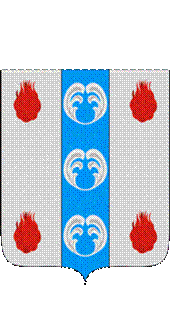 Российская ФедерацияНовгородская областьДУМА ПОДДОРСКОГО МУНИЦИПАЛЬНОГО РАЙОНАР Е Ш Е Н И Еот 24.02.2022 № 114с. Поддорье	В соответствии с пунктом 7 раздела 4 Положения о Контрольно-счетной Палате Поддорского муниципального района, утвержденного решением Думы Поддорского муниципального района от 02.12.2011 № 469 Дума Поддорского муниципального районаРЕШИЛА:        1. Отчет о работе Контрольно-счетной Палаты Поддорского муниципального района за 2021 год принять к сведению.       2. Настоящее решение разместить на сайте Администрации Поддорского муниципального района в информационно-коммуникационной сети «Интернет».Главамуниципального района                                                        Е.В.ПанинаПредседатель ДумыПоддорского муниципального района                              Т.Н.КрутоваОтчето работе Контрольно-счетной Палаты Поддорского муниципального района за 2021год1.Общие положенияОтчет о работе Контрольно-счетной Палаты Поддорского муниципального района за 2021 год (далее – Отчет) подготовлен в соответствии с требованиями пункта 7 раздела 4 решения  Думы муниципального района от 02.12.2011 № 469  «О Контрольно-счетной Палате» и отражает обобщающие сведения о результатах деятельности Контрольно-счетной Палаты Поддорского муниципального района в 2021 году.   В соответствии с Бюджетным кодексом Российской Федерации, Федеральным законом от 7 февраля 2011 года  № 6-ФЗ «Об общих принципах организации и деятельности контрольно-счетных органов субъектов Российской Федерации и муниципальных образований», Уставом Поддорского муниципального района, решением  Думы муниципального района от 02.12.2011 № 469  «О Контрольно-счетной Палате»   в отчетном периоде Контрольно-счетной Платой Поддорского муниципального района (далее – Контрольно-счетная Палата) внешний муниципальный финансовый контроль осуществлялся за формированием и исполнением бюджета муниципального района и бюджетов сельских поселений.  Контрольные и экспертно-аналитические мероприятия, проведенные  Контрольно-счетной Палатой в 2021 году, осуществлялись в соответствии с годовым планом работы, утвержденным председателем Контрольно-счетной Палаты и согласованным с председателем Думы  и Главой муниципального района. Мероприятия плана работы были сформированы,  исходя из необходимости обеспечения внешнего финансового контроля за формированием и исполнением  бюджета муниципального района и бюджетов сельских поселений, с учетом результатов ранее проведенных контрольных и экспертно-аналитических мероприятий, а также на основании  предложений Главы муниципального района. В течение года в план работы Контрольно-счётной палаты были внесены изменения один раз: в связи с корректировкой даты проведения контрольных мероприятий.         В соответствии с  решением Думы Поддорского муниципального района от 29.12.2020 года  № 20  «О принятии к осуществлению полномочий Контрольно-счетных органов сельских поселений по осуществлению внешнего муниципального финансового контроля»  в декабре 2020 года были заключены соглашения с Администрациями сельских поселений района о передаче полномочий по осуществлению внешнего муниципального финансового контроля  Контрольно-счетной Палате  трех сельских поселений района на 2021 год.  2. Основные итоги деятельности Контрольно-счетной Палаты в 2021 году          В соответствии с предоставленными полномочиями Контрольно-счетная палата осуществляла экспертно-аналитическую и контрольную деятельность, проводила внешнюю проверку отчетов об исполнении  бюджета муниципального  района и сельских поселений, а также  экспертизу проектов бюджетов. Всего проведено 103 экспертиз и 9 контрольных мероприятий (рис. 1). Рис. 1. Контрольная и экспертно-аналитическая деятельность  в 2021 году2.1. Результаты экспертно-аналитической деятельности  Сравнение количественных показателей проведенных контрольных и экспертно-аналитических мероприятий показывает, что преобладающей в деятельности Контрольно-счетной Палаты является аналитическая направленность. Это объясняется изменениями законодательства, ориентирующими орган внешнего финансового контроля на оценку эффективности бюджетных расходов и предотвращение финансовых нарушений до осуществления контрольных действий. Объем проанализированных средств по экспертно-аналитическим мероприятиям соотносился с объемом бюджетных ассигнований, предусмотренных соответствующими решениями о бюджете муниципального района, о бюджетах сельских поселений. При этом анализ проводился под разным углом: в ходе принятия расходных обязательств, при планировании бюджетных ассигнований, в процессе формирования муниципальных программ Поддорского района. Всего в 2021 году проведено 103 экспертно-аналитических мероприятия, по результатам экспертиз подготовлено 15 предложений, которые были учтены при принятии решений. Отмечена стабильная динамика проведенных экспертно-аналитический мероприятий на протяжении 5 лет (рис.2).Рис.2. Динамика  проведенной экспертно-аналитической работы в 2017-2021 годах.Количество проведенных экспертно-аналитических мероприятий в 2021 году с ростом на 12 мероприятий к уровню 2020 года (103 и 91 мероприятия соответственно).  В рамках предварительного контроля проводились экспертно-аналитические мероприятия проектов решений Думы Поддорского муниципального района, непосредственно связанных с бюджетным процессом:– о внесении изменений в решение об утверждении бюджета  муниципального района на 2021 год и на плановый период 2022 и 2023 годов составлено 9 заключений;– на отчеты об исполнении бюджета муниципального района за 2020 год, за 1 квартал и 9 месяцев 2021 года составлено 3 заключения;- о бюджете муниципального района на 2022 год и на плановый период 2023 и 2024 годов  составлено 1 заключение.На основании переданных полномочий проводилась экспертиза проектов решений Советов депутатов сельских поселений:– о внесении изменений в решение об утверждении бюджета  сельских поселений на 2021 год и на плановый период 2022 и 2023 годов составлено 10 заключений;– на отчеты об исполнении бюджета сельских поселений за 2020 год, за 1 квартал, полугодие и 9 месяцев 2021 года составлено 6 заключений;- о бюджете сельских поселений на 2022 год и на плановый период 2023 и 2024 годов составлено 3 заключения.Всего в 2021 году проведено 103 экспертизы: - по проектам решений Думы муниципального района о бюджете – 13,- по проектам решений  Советов сельских поселений – 19,- по проектам муниципальных программ Поддорского муниципального района и  проектам постановлений Администраций района о внесении изменений в муниципальные программы Поддорского муниципального района – 56, - по проектам постановлениям Администраций сельских поселений о внесении изменений в муниципальные программы сельских поселений – 15.Следовательно, большую часть экспертиз в отчетном году составляла экспертиза проектов решений Думы, а также актов, вносящих изменения в муниципальные программы Поддорского муниципального района, что позволило на стадии еще проектной работы установить достоверность, реалистичность расчетных данных по доходам и расходам бюджета муниципального района по реализации будущих решений Думы, а также выявить нарушения и установить наличие рисков нецелевого и неэффективного использования бюджетных средств при внесении изменений в муниципальные программы. Предложения и замечания Контрольно-счетной Палаты, в основном, сводились к необходимости приведения отдельных норм проектов в соответствие с законодательством, устранения внутренних противоречий и уточнению финансово-экономических обоснований в части их обоснованности и соотношения объема средств, необходимых для их реализации с объемом средств, предусмотренных в  бюджете муниципального района и бюджетов сельских поселений.          Имеются случаи, когда к проектам муниципальных программ расчеты финансово-экономического обоснования расходов на реализацию программных мероприятий отсутствуют.2.2. Контрольная деятельность Показатели деятельности Контрольно-счетной Палаты, характеризующие количество проведенных контрольных мероприятий, соответствуют средним, сложившимся за последние годы. Важнейшим мероприятием на проведение, которого в соответствии с Бюджетным кодексом Российской Федерации наделены исключительно органы внешнего муниципального финансового контроля – контрольно-счетные органы, является проведение внешней проверки годового отчета об исполнении бюджета муниципального района и бюджетов сельских поселений. Данное мероприятие является особой формой контроля, включающей проведение как экспертно-аналитических, так и контрольных мероприятий. В соответствии с требованиями бюджетного законодательства в 2021 году Контрольно-счетной Палатой проведена внешняя проверка бюджетной отчетности за 2020 год трех главных распорядителей бюджетных средств муниципального района и трех главных распорядителей бюджетных средств сельских поселений. По итогам проверки достоверность отчетности в целом подтверждена.Объем средств, проверенных в ходе контрольных мероприятий при проведении внешней проверки составил 159 901,7 тыс. рублей.        По результатам внешней проверки  бюджетной отчетности установлено:Нарушения требований 2 к бухгалтерской (финансовой) отчетности экономического субъекта, в том числе к ее составу (пункт 2.9 классификатора нарушений);- 1 нарушение требований, предъявляемых к проведению инвентаризации активов и обязательств (пункт 2.4 классификатора нарушений);      Вместе с тем,  Контрольно-счетной Палатой отмечено, что установленные вышеперечисленные расхождения,  нарушения и замечания не повлияли в целом на достоверность и финансовый результат годовых отчетов об исполнении бюджета.Сводная информация  о результатах внешней проверки  бюджетной отчетности за 2020 год направлена в комитет финансов Администрации Поддорского муниципального района и трем Администрациям сельских поселений, которыми проведены мероприятия по повышению качества бюджетной отчетности. Эффективность принятых мер будет оценена при проведении внешней проверки бюджетной отчетности за 2021 год.            Контрольные мероприятия проводились в соответствии с утвержденным годовым планом работы Контрольно-счетной Палаты на 2021 год: 3 мероприятия.              Общий объем проверенных средств при проведении контрольных мероприятий составляет 7 455,3 тысяч рублей, количество выявленных нарушений 25, таких как:-  2 нарушения требований, предъявляемых к регистру бухгалтерского учета (пункт 2.3 классификатора нарушений);- 1 грубое нарушение правил ведения бухгалтерского учета, выразившееся в искажении любой статьи (строки) формы бухгалтерской отчетности не менее чем на 10 процентов на сумму 4990 рублей (пункт 2.12 классификатора нарушений);- 1 нарушение порядка формирования контрактной службы (назначения контрактных управляющих) (пункт 4.10 классификатора нарушений);-1нарушение порядка формирования, утверждения и ведения плана-графика закупок, порядка его размещения в открытом доступе (пункт 4.19 классификатора нарушений); - 10 нарушений условий реализации контрактов (договоров), в том числе сроков реализации, включая своевременность расчетов по контракту (договору) (пункт 4.44 классификатора нарушений); - 1 неприменение мер ответственности по контракту (договору) (отсутствуют взыскания неустойки (пени, штрафы) с недобросовестного поставщика (подрядчика, исполнителя) в сумме 436,80 рублей (пункт 4.47 классификатора нарушений);- 9 неквалифицированных нарушений на сумму 49 043,20 рублей (нарушение порядка утверждения и ведения плана финансово-хозяйственной деятельности -1, не учтены отдельные пункты типового положения об оплате труда – 1, не оприходованы материальные ценности на сумму 18050 рублей,  установлены 3 признака нарушения статьи 16 Трудового кодекса Российской Федерации, а именно трудовые отношения между работником и работодателем фактически установлены в отсутствии заключенного между сторонами трудового договора, установлена переплата заработной платы в сумме 22600 рублей, установлена излишне начисленные и полученные выпадающие доходы по бане в сумме 8393,20 рублей).            Контрольно-счетная Палата оказывала  содействие проверяемым органам и организациям в правильном ведении бухгалтерского учета, устранении недостатков, приведении их в соответствие с требованиями законодательства.          Всего в 2021 году Контрольно-счетной Палатой в адрес объектов контроля направлено 5 представлений. На дату составления настоящего Отчета исполнено 5 представлений Контрольно-счетной Палаты 2021 года.          Эффективность работы Контрольно-счетной Палаты в отношении  внешнего муниципального финансового контроля характеризуется исполнением его предложений по материалам проведенных мероприятий. С целью обеспечения контроля, принятия мер воздействия, а также дальнейшего недопущения нарушений информационные письма и отчеты о результатах контрольных мероприятий в обязательном порядке направлялись исполнительным органам местного самоуправления, к компетенции которых относилось решение обозначенных проблем, а также, при необходимости, Думе муниципального района, Главам муниципального района и сельских поселений. Рекомендации Контрольно-счетной Палаты учитывались при принятии нормативных правовых актов района. 3.Взаимодействие с органами внешнего финансового контроля ииными органамиВ 2021 году Контрольно-счетной Палатой продолжено взаимодействие со Счетной палатой Новгородской области. Заключено Соглашение о сотрудничестве, предусматривающего такие направления взаимодействия как планирование и проведение совместных, параллельных контрольных и экспертно-аналитических мероприятий, обмен информацией, представляющей взаимный интерес, совершенствование методологического обеспечения деятельности органа внешнего муниципального финансового контроля.Контрольно-счетная Палата Поддорского муниципального района состоит в Совете контрольно-счетных органов при Счетной палате и  в 2021 году являлась участником двух заседаний совета.         Контрольно-счетная Палата проводит определенную работу по сотрудничеству с главными распорядителями бюджетных средств муниципального района и Администрациями сельских поселений по вопросам внутреннего и внешнего финансового контроля.  В целях исключения дублирования функций при осуществлении контрольных полномочий план работы Контрольно-счетной Палаты на 2021 год был скоординирован с годовыми планами работы комитета финансов Администрации Поддорского муниципального района. Обеспечение деятельности Контрольно-счетной палатыКонтрольно-счетная Палата является постоянно действующим органом внешнего муниципального финансового контроля и осуществляет свою деятельность с 1 января 2012 года.  С января 2017 года в Контрольно-счетной Палате числится и фактически работает одна штатная единица (председатель).         Бюджетной росписью расходы по Контрольно-счетной Палате на 2021 год отображены отдельной строкой по коду бюджетной классификации Российской Федерации (подраздел 06 «Обеспечение деятельности финансовых, налоговых и таможенных органов и органов финансового (финансово-бюджетного) надзора» раздела 01 «Общегосударственные вопросы») и фактически исполнены в сумме 792,7 тыс. рублей или на 100% утвержденных бюджетных назначений, в том числе:         - 734,0 тыс. руб. содержание председателя КСП;         - 58,7 тыс. руб. прочая закупка товаров, работ и услуг для обеспечения государственных (муниципальных) нужд.           Решением Думы от 28.12.2021 года № 106 утверждена штатная численность Контрольно-счетной Палаты Поддорского муниципального района в составе 2 единиц: председатель – 1 единица, ведущий инспектор - 1 единица с 01 января 2022 года.В целях обеспечения доступа к информации о деятельности Контрольно-счетной Палаты проводилось информационное обеспечение официального сайта Администрации Поддорского муниципального района  по разделу Контрольно-счетная Палата, где размещалась информация о деятельности Контрольно-счетной Палаты, результатах проведенных контрольных и экспертно – аналитических мероприятий. В отчетном периоде велась текущая работа, подготовка приказов по основной деятельности, по личному составу, подготовка информаций и статистических отчетов, документов для сдачи в архив и т.д.Заключительные положения	Анализ деятельности Контрольно-счетной Палаты за 2021 год показал, что в истекшем периоде обеспечено в полном объеме выполнение основных задач и функций органа внешнего муниципального финансового контроля в рамках годового плана работы Контрольно-счетной Палаты.         В 2021 году Контрольно-счетной Палатой была обеспечена реализация основных полномочий, возложенных на нее федеральным, областным и муниципальным  законодательством.  При проведении контрольных мероприятий большое внимание уделялось вопросам эффективности и результативности использования бюджетных средств и муниципального имущества. С учетом расширения полномочий Контрольно-счетной Палаты, непосредственно связанных с  оценкой эффективности бюджетных расходов, особое место в отчетном году занимала экспертно-аналитическая работа, важнейшим направлением которой явилась финансово-экономическая экспертиза проектов муниципальных программ Поддорского муниципального района и сельских поселений и правовых актов, вносящих в них изменений.В соответствии с установленными задачами и функциями деятельность Контрольно-счетной Палаты в 2021 году была направлена на выявление финансовых нарушений и их профилактику при исполнении местного бюджета, использовании муниципальной собственности, на подготовку предложений по обеспечению повышения эффективности управления бюджетными средствами и собственностью. План работы Счетной палаты на 2021 год выполнен в полном объеме. Приложение 1Перечень проводимых в 2021 году  контрольных мероприятий,  объектов муниципального (финансового) контроля и объем проверенных бюджетных средствО работе Контрольно - счетной Палаты Поддорского муниципального района за 2021 год№ п/пНаименование контрольного мероприятияОбъекты контроля Объем проверенных бюджетных средств, тыс. руб.1Внешняя проверка  годовой бюджетной отчетности Главного распорядителя бюджетных средств Отдела культуры Администрации Поддорского муниципального района за 2020 годОтдел культуры Администрации Поддорского муниципального района:1.Муниципальное автономное учреждение «Поддорское межпоселенческое социально-культурное объединение» (далее – МБУ «ПМСКО»);2.Муниципальное бюджетное учреждение культуры Поддорского муниципального района «Межпоселенческая Поддорская централизованная библиотечная система» (далее – МБУК «МПЦБС»);3. Муниципальное бюджетное учреждение «Центр физической культуры и спорта «Лидер» (далее - МБУ ЦФКС «ЛИДЕР»).4.Муниципальное автономное учреждение «Районный Дом культуры» (МАУ РДК с.Поддорье);5.Муниципальное автономное учреждение дополнительного образования «Поддорская музыкальная школа» (МАУДО «Поддорская музыкальная школа».6. Муниципальное бюджетное учреждение «Центр обслуживания учреждений культуры Поддорского муниципального района» (далее МБУ «ЦОУК») 38 594,62Внешняя проверка годовой бюджетной отчетности Главного распорядителя бюджетных средств отдела образования Администрации Поддорского муниципального района за 2020 год.отдел образования Администрации Поддорского муниципального района: -МБУ «Центр сопровождения образовательных учреждений» с.Поддорье;-МАДОУ детский сад «Колобок» с.Поддорье;-МАДОУ детский сад «Солнышко» д. Бураково;-МАОУ «Средняя общеобразовательная школа с.Поддорье»54 064,73.Внешняя проверка годовой бюджетной отчетности главного распорядителя бюджетных средств за 2020 год.Администрация Поддорского муниципального района.37 349,34Внешняя проверка годового отчета об исполнении бюджета Поддорского сельского поселения за 2020 год Комитет финансов Администрации Поддоского муниципального района17 845,45Внешняя проверка годового отчета об исполнении бюджета Селеевского сельского поселения за 2020 годАдминистрация  Селеевского сельского поселения4 772,46Внешняя проверка годового отчета об исполнении бюджета Белебелковского сельского поселения за 2020 год.Администрация Белебелковского сельского поселения7 275,37контрольное мероприятие «Проверка финансово- хозяйственной деятельности  Муниципального бюджетного учреждения «Центр сопровождения образовательных  учреждений» за 2020 год»Муниципальное бюджетное учреждение «Центр сопровождения образовательных  учреждений»4 259,88контрольное мероприятие  «Проверка поступления средств от услуг бани и расчетов на предоставление субсидии на компенсацию выпадающих доходов на услуги бани по тарифам для населения, не обеспечивающим возмещение издержек, в муниципальном унитарном предприятии «Поддорское водно-коммунальное хозяйство» проверяемый период 2020 год и 1 полугодие 2021 года. муниципальное унитарное предприятие «Поддорское водно-коммунальное хозяйство» 1 201,99совместное контрольное мероприятие «Проверка целевого и эффективного использования средств областного и местного бюджетов, направленных на внедрение (создание) и функционирование целевой модели цифровой образовательной среды и центров образования цифрового и гуманитарного профилей (Точек роста) в общеобразовательных муниципальных организациях»муниципальное автономное общеобразовательное учреждение «Средняя общеобразовательная школа с. Поддорье»1 993,6       ИТОГО       ИТОГО       ИТОГО167 357,0Таблица 1Таблица 1Таблица 1Таблица 1Таблица 1Сведения о муниципальном контрольно-счетном органе (МКСО) за 2021годСведения о муниципальном контрольно-счетном органе (МКСО) за 2021годСведения о муниципальном контрольно-счетном органе (МКСО) за 2021годСведения о муниципальном контрольно-счетном органе (МКСО) за 2021годСведения о муниципальном контрольно-счетном органе (МКСО) за 2021годКонтрольно-счетная Палата Поддорского муниципального районаКонтрольно-счетная Палата Поддорского муниципального районаКонтрольно-счетная Палата Поддорского муниципального районаКонтрольно-счетная Палата Поддорского муниципального районаКонтрольно-счетная Палата Поддорского муниципального района(наименование МКСО)(наименование МКСО)(наименование МКСО)(наименование МКСО)(наименование МКСО)№ п/п№ п/пПоказатель№ п/п№ п/пПоказатель1.1.МКСО - юридическое лицо в структуре органов местного самоуправления (да/нет)дада2.2.МКСО в составе представительного органа муниципального образования (да/нет)нетнет3.3.Нормативно-утвержденная (штатная) численность сотрудников МКСО на конец отчетного финансового года (человек), всего11из них3.1.3.1.муниципальная должность11председатель11заместитель председателя00аудитор003.2.3.2.должность муниципальной службы100председатель00заместитель председателя00аудитор00инспектор00иные003.3.3.3.иное004.4.Фактическая численность сотрудников МКСО на конец отчетного периода (человек), всего 11из них4.1.4.1.муниципальную должность11председатель11заместитель председателя00аудитор004.2.4.2.должность муниципальной службы100председатель00заместитель председателя00аудитор00инспектор00иные004.3.4.3.иное005.5.Дополнительная численность сотрудников, необходимая по мнению руководителя МКСО для исполнения полномочий контрольного органа (ориентировочно, человек)116.6.Сведения об образовании сотрудников МКСО по состоянию на конец отчетного периода (человек)6.1.6.1.численность сотрудников имеющих высшее образование11численность сотрудников имеющих  средне-специальное образование006.2.6.2.профессиональное образование должностных лиц МКСО на конец отчетного периода 6.2.1.6.2.1.председатель, заместитель председателя, аудиторфинансово-экономическое11юридическое00государственное и муниципальное управление00иное006.2.2.6.2.2.инспекторфинансово-экономическое00юридическое00государственное и муниципальное управление00иное007.7.Численность сотрудников МКСО, прошедших обучение по программе повышения квалификации за последние три года (человек), всего00в том числе в отчетном финансовом году008.8.Количество городских (сельских) поселений на территории муниципального района (единиц), всего33в том числе:городских поселений00сельских поселений339.9.Количество заключенных МКСО соглашений о передаче полномочий с поселениями (единиц), всего33в том числес городскими поселениями00с сельскими поселениями3310.10.% количества заключенных соглашений от числа городских и сельских поселений, не имеющих МКСО10010011.11.Количество стандартов внешнего муниципального финансового контроля на конец отчетного периода, ед.121212.12.Утвержденный объем консолидированного бюджета муниципального района на отчетный финансовый год по состоянию на конец отчетного периода (тыс. рублей)210 012,2210 012,213.13.Финансовое обеспечение деятельности МКСО (тыс. рублей)содержание МКСО за отчетный финансовый год (кассовые расходы местного бюджета)792,7792,7содержание МКСО на очередной финансовый год (утверждено решением о местном бюджете)1 234,91 234,914.14.Среднемесячная заработная плата сотрудников МКСО (с учетом выплат стимулирующего характера и иных выплат, предусмотренных действующим законодательством) (тыс. рублей), всего44,644,6в том числепредседатель44,644,6заместитель председателя00аудиторы00инспекторы00иные0015.15.Основание предоставления занимаемого помещения (в случае, если МКСО обладает правом юридического лица)оперативное управлениенетнетаренданетнетбезвозмездное пользованиедадаиное (указать основание)нетнет16.16.Состоит ли МКСО в союзе муниципальных контрольно-счетных органов РФ (да/нет)дада17.17.Гласность в деятельности МКСО в отчетном финансовом годуколичество публикаций в СМИ, отражающих деятельность МКСО00полное наименование и адрес информационного сайта МКСО в информационно-телекоммуникационной сети "Интернет"adm.poddore.mail.ruadm.poddore.mail.ruТаблица 2Таблица 2Таблица 2Таблица 2Таблица 2Сведения о контрольной и экспертно-аналитической деятельности МКСО за 2021 годСведения о контрольной и экспертно-аналитической деятельности МКСО за 2021 годСведения о контрольной и экспертно-аналитической деятельности МКСО за 2021 годСведения о контрольной и экспертно-аналитической деятельности МКСО за 2021 годСведения о контрольной и экспертно-аналитической деятельности МКСО за 2021 годКонтрольно-счетная Палата Поддорского муниципального районаКонтрольно-счетная Палата Поддорского муниципального районаКонтрольно-счетная Палата Поддорского муниципального районаКонтрольно-счетная Палата Поддорского муниципального районаКонтрольно-счетная Палата Поддорского муниципального района(наименование МКСО)(наименование МКСО)(наименование МКСО)(наименование МКСО)(наименование МКСО)№ п/пПоказательПоказательПоказатель№ п/пПоказательПоказательПоказательI. Контрольная деятельностьI. Контрольная деятельностьI. Контрольная деятельностьI. Контрольная деятельностьI. Контрольная деятельность1.Проведено контрольных мероприятий (далее - КМ) в отчетном финансовом году (количество)Проведено контрольных мероприятий (далее - КМ) в отчетном финансовом году (количество)Проведено контрольных мероприятий (далее - КМ) в отчетном финансовом году (количество)91.1.в том числе:в том числе:в том числе:на основании поручений представительного органа муниципального обрзования (МО)на основании поручений представительного органа муниципального обрзования (МО)на основании поручений представительного органа муниципального обрзования (МО)0на основании предложений и запросов Главы МОна основании предложений и запросов Главы МОна основании предложений и запросов Главы МО11.2.из них:из них:из них:по внешней проверке годового отчета об исполнении местного бюджета и бюджетной отчетности главных администраторов бюджетных средств (далее - внешняя проверка)1по внешней проверке годового отчета об исполнении местного бюджета и бюджетной отчетности главных администраторов бюджетных средств (далее - внешняя проверка)1по внешней проверке годового отчета об исполнении местного бюджета и бюджетной отчетности главных администраторов бюджетных средств (далее - внешняя проверка)16количество КМ, в рамках которых проводился аудит в сфере закупок (в т.ч. мероприятия с элементами аудита в сфере закупок)количество КМ, в рамках которых проводился аудит в сфере закупок (в т.ч. мероприятия с элементами аудита в сфере закупок)количество КМ, в рамках которых проводился аудит в сфере закупок (в т.ч. мероприятия с элементами аудита в сфере закупок)1количество КМ, в рамках которых проводился аудит эффективности, направленный на определение экономности и результативности использования бюджетных средств (в т.ч. мероприятия с элементами аудита эффективности)количество КМ, в рамках которых проводился аудит эффективности, направленный на определение экономности и результативности использования бюджетных средств (в т.ч. мероприятия с элементами аудита эффективности)количество КМ, в рамках которых проводился аудит эффективности, направленный на определение экономности и результативности использования бюджетных средств (в т.ч. мероприятия с элементами аудита эффективности)02.Количество объектов контроля, на которых проведены КМ (с данными по внешней проверке)1 (сумма строк: 2.1.,2.2.,2.3.,2.4.)Количество объектов контроля, на которых проведены КМ (с данными по внешней проверке)1 (сумма строк: 2.1.,2.2.,2.3.,2.4.)Количество объектов контроля, на которых проведены КМ (с данными по внешней проверке)1 (сумма строк: 2.1.,2.2.,2.3.,2.4.)17в том числев том числев том числе2.1.органов местного самоуправленияорганов местного самоуправленияорганов местного самоуправления4из них по внешней проверкеиз них по внешней проверкеиз них по внешней проверке42.2.муниципальных учреждениймуниципальных учреждениймуниципальных учреждений12из них по внешней проверкеиз них по внешней проверкеиз них по внешней проверке102.3.муниципальных предприятиймуниципальных предприятиймуниципальных предприятий1из них по внешней проверкеиз них по внешней проверкеиз них по внешней проверке02.4.прочих организаций 2прочих организаций 2прочих организаций 20из них по внешней проверкеиз них по внешней проверкеиз них по внешней проверке03.Объем средств, проверенных в рамках КМ (тыс. рублей), всегоОбъем средств, проверенных в рамках КМ (тыс. рублей), всегоОбъем средств, проверенных в рамках КМ (тыс. рублей), всего167 357,0в том числев том числев том числе3.1.объем проверенных бюджетных средствобъем проверенных бюджетных средствобъем проверенных бюджетных средств167 357,0из них по внешней проверке1из них по внешней проверке1из них по внешней проверке13.2.иных источников финансированияиных источников финансированияиных источников финансирования0из них по внешней проверке1из них по внешней проверке1из них по внешней проверке104.Выявлено нарушений (тыс. рублей), всего (сумма строк: а-1), б-1))Выявлено нарушений (тыс. рублей), всего (сумма строк: а-1), б-1))Выявлено нарушений (тыс. рублей), всего (сумма строк: а-1), б-1))54,5из нихиз нихиз ниха-1)по Классификатору нарушений, выявляемых в ходе внешнего государственного аудита (контроля), одобренного Коллегией Счетной палаты РФ (сумма строк: 4.1., 4.2.)по Классификатору нарушений, выявляемых в ходе внешнего государственного аудита (контроля), одобренного Коллегией Счетной палаты РФ (сумма строк: 4.1., 4.2.)по Классификатору нарушений, выявляемых в ходе внешнего государственного аудита (контроля), одобренного Коллегией Счетной палаты РФ (сумма строк: 4.1., 4.2.)5,44.1.выявлено нарушений за счет бюджетных средств (сумма строк 4.1.1.-4.1.5.)выявлено нарушений за счет бюджетных средств (сумма строк 4.1.1.-4.1.5.)выявлено нарушений за счет бюджетных средств (сумма строк 4.1.1.-4.1.5.)5,4из них по внешней проверке1из них по внешней проверке1из них по внешней проверке104.1.1.нарушения при формировании и исполнении бюджетовнарушения при формировании и исполнении бюджетовнарушения при формировании и исполнении бюджетов4.1.2.нарушения ведения бухгалтерского учета, составления и представления бухгалтерской (финансовой) отчетностинарушения ведения бухгалтерского учета, составления и представления бухгалтерской (финансовой) отчетностинарушения ведения бухгалтерского учета, составления и представления бухгалтерской (финансовой) отчетности4,994.1.3.нарушения в сфере управления и распоряжения государственной (муниципальной) собственностьюнарушения в сфере управления и распоряжения государственной (муниципальной) собственностьюнарушения в сфере управления и распоряжения государственной (муниципальной) собственностью04.1.4.нарушения при осуществлении государственных (муниципальных) закупок и закупок отдельными видами юридических лицнарушения при осуществлении государственных (муниципальных) закупок и закупок отдельными видами юридических лицнарушения при осуществлении государственных (муниципальных) закупок и закупок отдельными видами юридических лиц0,43684.1.5.иные нарушенияиные нарушенияиные нарушения04.2.выявлено нарушений за счет иных источников финансированиявыявлено нарушений за счет иных источников финансированиявыявлено нарушений за счет иных источников финансирования0из них по внешней проверке1из них по внешней проверке1из них по внешней проверке10б-1)иные (неклассифицированные) нарушенияиные (неклассифицированные) нарушенияиные (неклассифицированные) нарушения49,1выявлено нарушений за счет бюджетных средстввыявлено нарушений за счет бюджетных средстввыявлено нарушений за счет бюджетных средств49,1из них по внешней проверке1из них по внешней проверке1из них по внешней проверке10выявлено нарушений за счет иных источников финансированиявыявлено нарушений за счет иных источников финансированиявыявлено нарушений за счет иных источников финансирования0из них по внешней проверке1из них по внешней проверке1из них по внешней проверке104.2.1.неэффективное использование бюджетных средствнеэффективное использование бюджетных средствнеэффективное использование бюджетных средств0II. Экспертно-аналитическая деятельностьII. Экспертно-аналитическая деятельностьII. Экспертно-аналитическая деятельностьII. Экспертно-аналитическая деятельностьII. Экспертно-аналитическая деятельность1.Проведено экспертно-аналитических мероприятий (далее - ЭАМ) в отчетном финансовом году (количество)Проведено экспертно-аналитических мероприятий (далее - ЭАМ) в отчетном финансовом году (количество)Проведено экспертно-аналитических мероприятий (далее - ЭАМ) в отчетном финансовом году (количество)1031.1.в том числе:в том числе:в том числе:на основании поручений представительного органа МОна основании поручений представительного органа МОна основании поручений представительного органа МО0на основании предложений и запросов Главы МОна основании предложений и запросов Главы МОна основании предложений и запросов Главы МО01.2.из нихиз нихиз нихпо внешней проверке3по внешней проверке3по внешней проверке34в рамках которых проводился аудит в сфере закупок (в т.ч. мероприятия с элементами аудита в сфере закупок)в рамках которых проводился аудит в сфере закупок (в т.ч. мероприятия с элементами аудита в сфере закупок)в рамках которых проводился аудит в сфере закупок (в т.ч. мероприятия с элементами аудита в сфере закупок)0в рамках которых проводился аудит эффективности, направленный на определение экономности и результативности использования бюджетных средств (в т.ч. мероприятия с элементами аудита эффективности)в рамках которых проводился аудит эффективности, направленный на определение экономности и результативности использования бюджетных средств (в т.ч. мероприятия с элементами аудита эффективности)в рамках которых проводился аудит эффективности, направленный на определение экономности и результативности использования бюджетных средств (в т.ч. мероприятия с элементами аудита эффективности)0по экспертизе проекта местного бюджета, в т.ч. внесения в него измененийпо экспертизе проекта местного бюджета, в т.ч. внесения в него измененийпо экспертизе проекта местного бюджета, в т.ч. внесения в него изменений28по финансово-экономической экспертизе проектов муниципальных правовых актов (за исключением муниципальных программ)по финансово-экономической экспертизе проектов муниципальных правовых актов (за исключением муниципальных программ)по финансово-экономической экспертизе проектов муниципальных правовых актов (за исключением муниципальных программ)0по финансово-экономической экспертизе муниципальных программпо финансово-экономической экспертизе муниципальных программпо финансово-экономической экспертизе муниципальных программ712.Подготовлено заключений по проектам нормативных правовых актов органов местного самоуправления (количество)Подготовлено заключений по проектам нормативных правовых актов органов местного самоуправления (количество)Подготовлено заключений по проектам нормативных правовых актов органов местного самоуправления (количество)103в том числе:в том числе:в том числе:2.1.заключений на проекты решений представительных органов о бюджете муниципального образованиязаключений на проекты решений представительных органов о бюджете муниципального образованиязаключений на проекты решений представительных органов о бюджете муниципального образования322.2.заключений по результатам финансово-экономической экспертизызаключений по результатам финансово-экономической экспертизызаключений по результатам финансово-экономической экспертизы71из нихиз нихиз них2.2.1.проектов муниципальных правовых актов (за исключением муниципальных программ)проектов муниципальных правовых актов (за исключением муниципальных программ)проектов муниципальных правовых актов (за исключением муниципальных программ)02.2.2.муниципальных программмуниципальных программмуниципальных программ713.Подготовлено предложений (количество)Подготовлено предложений (количество)Подготовлено предложений (количество)15из нихиз нихиз нихучтены при принятии решенийучтены при принятии решенийучтены при принятии решений154.Объем средств, проверенных в рамках ЭАМ (тыс. рублей), всегоОбъем средств, проверенных в рамках ЭАМ (тыс. рублей), всегоОбъем средств, проверенных в рамках ЭАМ (тыс. рублей), всего159901,7в том числев том числев том числе4.1.объем проверенных бюджетных средствобъем проверенных бюджетных средствобъем проверенных бюджетных средств159901,7из них по внешней проверке3из них по внешней проверке3из них по внешней проверке3159901,74.2.иных источников финансированияиных источников финансированияиных источников финансирования0из них по внешней проверке3из них по внешней проверке3из них по внешней проверке305.Выявлено нарушений (тыс. рублей), всего (сумма строк: а-2, б-2)Выявлено нарушений (тыс. рублей), всего (сумма строк: а-2, б-2)Выявлено нарушений (тыс. рублей), всего (сумма строк: а-2, б-2)0из нихиз нихиз ниха-2)по Классификатору нарушений, выявляемых в ходе внешнего государственного аудита (контроля), одобренного Коллегией Счетной палаты РФ (сумма строк: 5.1., 5.2.)по Классификатору нарушений, выявляемых в ходе внешнего государственного аудита (контроля), одобренного Коллегией Счетной палаты РФ (сумма строк: 5.1., 5.2.)по Классификатору нарушений, выявляемых в ходе внешнего государственного аудита (контроля), одобренного Коллегией Счетной палаты РФ (сумма строк: 5.1., 5.2.)05.1.выявлено нарушений за счет бюджетных средств (сумма строк 5.1.1.-5.1.5.)выявлено нарушений за счет бюджетных средств (сумма строк 5.1.1.-5.1.5.)выявлено нарушений за счет бюджетных средств (сумма строк 5.1.1.-5.1.5.)0из них по внешней проверке3из них по внешней проверке3из них по внешней проверке305.1.1.нарушения при формировании и исполнении бюджетовнарушения при формировании и исполнении бюджетовнарушения при формировании и исполнении бюджетов05.1.2.нарушения ведения бухгалтерского учета, составления и представления бухгалтерской (финансовой) отчетностинарушения ведения бухгалтерского учета, составления и представления бухгалтерской (финансовой) отчетностинарушения ведения бухгалтерского учета, составления и представления бухгалтерской (финансовой) отчетности05.1.3.нарушения в сфере управления и распоряжения государственной (муниципальной) собственностьюнарушения в сфере управления и распоряжения государственной (муниципальной) собственностьюнарушения в сфере управления и распоряжения государственной (муниципальной) собственностью05.1.4.нарушения при осуществлении государственных (муниципальных) закупок и закупок отдельными видами юридических лицнарушения при осуществлении государственных (муниципальных) закупок и закупок отдельными видами юридических лицнарушения при осуществлении государственных (муниципальных) закупок и закупок отдельными видами юридических лиц05.1.5.иные нарушенияиные нарушенияиные нарушения05.2.выявлено нарушений за счет иных источников финансированиявыявлено нарушений за счет иных источников финансированиявыявлено нарушений за счет иных источников финансирования0из них по внешней проверке3из них по внешней проверке3из них по внешней проверке30б-2)иные (неклассифицированные) нарушенияиные (неклассифицированные) нарушенияиные (неклассифицированные) нарушения0выявлено нарушений за счет бюджетных средстввыявлено нарушений за счет бюджетных средстввыявлено нарушений за счет бюджетных средств0из них по внешней проверке3из них по внешней проверке3из них по внешней проверке30выявлено нарушений за счет иных источников финансированиявыявлено нарушений за счет иных источников финансированиявыявлено нарушений за счет иных источников финансирования0из них по внешней проверке3из них по внешней проверке3из них по внешней проверке305.2.1.неэффективное использование бюджетных средствнеэффективное использование бюджетных средствнеэффективное использование бюджетных средств0